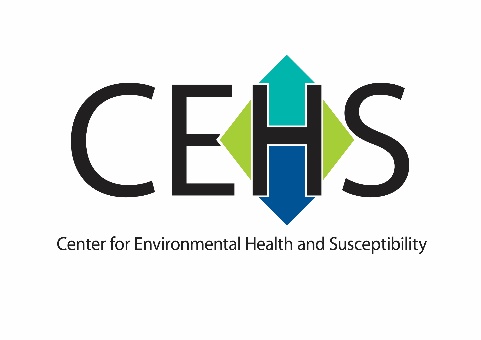 Center for Environmental Health and Susceptibility (CEHS)Pilot Projects Program 2021-2022PROPOSAL DEADLINE: February 12, 2021APPLICATION COVER PAGE Project type (circle one)Single Investigator or Team Science  Primary Focus Area (circle one)Cardiopulmonary Disease, Developmental Disease, or Environmental Cancer Project TitlePrincipal Investigator (Last name, First name)Title/Academic RankDepartment/School E-mail address Telephone numberCo-Investigator (Last name, First name)Title/Academic RankDepartment/School E-mail address Are Human Subjects Involved? (circle one)Yes or NoAre Vertebrate Animals Used? (circle one)Yes or No Names and Departments of Co-Investigators - (Last name, First name, Department)Please describe interdisciplinary collaborations included in this application (required for team science applications)Please identify three potential application reviewers: (Last name, first name, agency, email address, phone number)